Antragsformularzur Beurteilung von ethischen Aspekten eines Forschungsvorhabens am 
Albrecht Daniel Thaer-Institut der Lebenswissenschaftlichen Fakultät der Humboldt-Universität zu BerlinAntragsteller:inProjekttitelBitte füllen Sie das Formular vollständig aus und berücksichtigen Sie dabei die Hinweise zur Antragstellung. Sollten Aussagen für Ihr Forschungsvorhaben nicht zutreffen oder irrelevant sein, nehmen Sie dazu bitte auf einem separaten Blatt mit Bezug auf den jeweiligen Punkt Stellung.Das ausgefüllte Formular schicken Sie bitte mit sämtlichen Anlagen in einem PDF-Dokument zusammengefasst an die folgende E-Mailadresse:ethikkommission-adt@hu-berlin.deHUMBOLDT-UNIVERSITÄT ZU BERLINLEBENSWISSENSCHAFTLICHE FAKULTÄTTHAER-INSTITUTETHIKKOMMISSION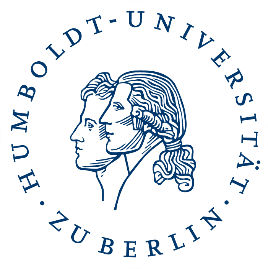 1.	Antragsteller:in und Ansprechpartner:in1.	Antragsteller:in und Ansprechpartner:in1.1Antragsteller:in und Ansprechpartner:inVor- und Nachname: Position: Fachgebiet: Ich bin kein Mitglied des Thaer-Instituts E-Mail-Adresse: Telefonnummer: 1.2Weitere Antragsteller:innenVor- und Nachname(n):2.	AllgemeinesBitte begründen Sie mit Bezug auf den jeweiligen Punkt auf einem separaten Blatt, wenn Aussagen nicht zutreffen.2.	AllgemeinesBitte begründen Sie mit Bezug auf den jeweiligen Punkt auf einem separaten Blatt, wenn Aussagen nicht zutreffen.Trifft zuTrifft nicht zu2.1Die Ethik-Richtlinie des Albrecht Daniel Thaer-Instituts der Humboldt-Universität zu Berlin ist den Antragsteller:innen und Projektverantwortlichen bekannt. 2.2Die Informationen für die Teilnehmenden und deren Einwilligungserklärung habe ich im Einklang mit den Grundsätzen der Ethikrichtlinie erstellt. 2.3Die für die Ethikprüfung relevante Datenerhebung wurde noch nicht begonnen. 2.4Die für die Ethikprüfung relevante Datenauswertung wurde noch nicht begonnen.3.	Fragen zur Einordnung Ihres ForschungsvorhabensBitte begründen Sie mit Bezug auf den jeweiligen Punkt auf einem separaten Blatt, wenn Aussagen nicht zutreffen.3.	Fragen zur Einordnung Ihres ForschungsvorhabensBitte begründen Sie mit Bezug auf den jeweiligen Punkt auf einem separaten Blatt, wenn Aussagen nicht zutreffen.Trifft zuTrifft nicht zu3.1Ich habe bisher noch keinen Antrag zur ethischen Prüfung dieses Forschungsvorhabens an die Ethikkommission des Albrecht Daniel Thaer-Instituts der Lebenswissenschaftlichen Fakultät oder die Ethikkommission einer anderen Einrichtung innerhalb oder außerhalb der Humboldt-Universität zu Berlin gestellt.Wenn nicht zutreffend:Titel: Institution: Aktenzeichen: 3.2Datenerhebung und -auswertung beziehen sich nicht auf vulnerable Personen.3.3Die Information ist allgemeinverständlich und altersgerecht abgefasst. 3.4Die Teilnehmenden werden nicht getäuscht.3.5Die Forschung bringt keine Risiken für die physische und psychische Gesundheit der Teilnehmenden mit sich, die über das alltägliche Maß hinausgehen.3.6Den Teilnehmenden werden keine über eine Aufwands-entschädigung hinausgehenden finanziellen Anreize geboten.3.7Die Teilnehmenden werden nicht auf sensible Themen und/oder Inhalte angesprochen, die verletzend, verstörend, verängstigend usw. wirken oder dazu führen könnten, dass die Teilnehmenden Aussagen treffen, die strafrechtliche Konsequenzen, Diskriminierung und politische Verfolgung für sich oder andere haben könnten.3.8Aus Sicht des Forschungsteams besteht kein Interessenskonflikt mit Dritten. 4. Projektbeschreibung4. Projektbeschreibung4.1Titel des Projekts4.2Kurzbeschreibung (max. 4 000 Zeichen mit Leerzeichen)4.3Geplanter Beginn und geplantes Ende des Forschungsprojektsvon: 	bis: 4.4Art des Forschungsprojekts: Erläuterung, falls nötig: 4.5Finanzielle FörderungIst eine finanzielle Förderung vorgesehen oder bereits bewilligt?Erläuterung, falls nötig: Drittmittel- bzw. Zuwendungsgeber-Institution:Institution: Anschrift: Internetadresse: 4.6Externe Projektpartner:innen, Mitarbeiter:innen und sonstige an der Forschung beteiligte Personen und Einrichtungen5.	Titel der Studie6.	Forschungsmethoden (Mehrfachangaben sind möglich.)6.	Forschungsmethoden (Mehrfachangaben sind möglich.)6.	Forschungsmethoden (Mehrfachangaben sind möglich.)Narrative InterviewsNarrative Interviews(Teil)standardisierte Interviews (Fragebogen)(Teil)standardisierte Interviews (Fragebogen)Fokusgruppe/GruppendiskussionFokusgruppe/Gruppendiskussion(Teilnehmende) Beobachtung(Teilnehmende) BeobachtungParticipatory Action Research/Participatory Research/Arts based researchParticipatory Action Research/Participatory Research/Arts based researchDokumenten-Rechercheöffentliche, frei zugängliche QuellenDokumenten-Recherchenicht öffentliche, zugangsbeschränkte QuellenLaborexperimentLaborexperimentFeldexperimentFeldexperimentInterventionsstudieInterventionsstudieVisuelle Methoden (z. B. Videos, Fotografien)Visuelle Methoden (z. B. Videos, Fotografien)Internetbasierte Erhebung (z. B. Facebook, Twitter)Internetbasierte Erhebung (z. B. Facebook, Twitter)SekundärdatenanalyseSekundärdatenanalyseDatenerhebung (z. B. Face to face, online, telefonisch, postalisch)Datenerhebung (z. B. Face to face, online, telefonisch, postalisch)SonstigesErläuterung, falls nötig: SonstigesErläuterung, falls nötig: 7.	Teilnehmende7.	Teilnehmende7.	Teilnehmende7.	Teilnehmende7.	Teilnehmende7.	Teilnehmende7.17.1N= Anzahl:  	keine Vorgabe N= Anzahl:  	keine Vorgabe N= Anzahl:  	keine Vorgabe N= Anzahl:  	keine Vorgabe 7.27.2Alter:  < 12 Jahre	 12-17 Jahre	 18-67 Jahre	 >67 JahreAlter:  < 12 Jahre	 12-17 Jahre	 18-67 Jahre	 >67 JahreAlter:  < 12 Jahre	 12-17 Jahre	 18-67 Jahre	 >67 JahreAlter:  < 12 Jahre	 12-17 Jahre	 18-67 Jahre	 >67 Jahre7.37.3KompensationKompensationKompensationKompensation	keine Aufwands-entschädigung	Aufwands- entschädigung	Teilnahme am Gewinnspiel 	Rückmeldung	RückmeldungWieviel €/h:
.Wert des Hauptgewinns: .	Sonstiges	Sonstiges7.4Anteilige Vergütung beim Abbruch der Untersuchung Ja	 NeinAnteilige Vergütung beim Abbruch der Untersuchung Ja	 NeinAnteilige Vergütung beim Abbruch der Untersuchung Ja	 NeinAnteilige Vergütung beim Abbruch der Untersuchung Ja	 NeinAnteilige Vergütung beim Abbruch der Untersuchung Ja	 Nein8.	Aufklärung der TeilnehmendenBitte begründen Sie mit Bezug auf den jeweiligen Punkt auf einem separaten Blatt, wenn Aussagen nicht zutreffen.8.	Aufklärung der TeilnehmendenBitte begründen Sie mit Bezug auf den jeweiligen Punkt auf einem separaten Blatt, wenn Aussagen nicht zutreffen.Trifft zuTrifft nicht zu8.1Vor der Erhebung erfolgt eine Aufklärung über die Dauer der Untersuchung. 8.2Vor der Erhebung erfolgt eine Aufklärung über Vergütungen und andere Zusagen an die Teilnehmenden. 8.3Vor der Erhebung erfolgt eine umfassende Aufklärung über die Freiwilligkeit der Teilnahme in einer für die Teilnehmenden verständlichen Sprache.8.4Vor der Erhebung erfolgt eine umfassende Aufklärung über die jederzeitige und folgenlose Rücktrittsmöglichkeit von der Teilnahme. 8.5Vor der Erhebung erfolgt eine Aufklärung über die Art der Informationen, die abgefragt werden (z.B. vertrauliche Informationen, autobiographische Erlebnisse, politische und religiöse Einstellungen). 8.6Vor der Erhebung erfolgt eine Aufklärung über die Dauer und Art der Aufbewahrung der Daten (Anonymisierung bzw. Pseudonymisierung; wer hat Zugriff auf die Daten; wie werden personengebundene Daten gesichert). 8.7Vor der Untersuchung erfolgt eine Aufklärung der Teilnehmenden über ihre Rechte entsprechend der DSGVO, inklusive der Möglichkeit, die eigenen Daten im Nachhinein löschen zu lassen bzw. bei anonymer Erhebung darüber, dass die Möglichkeit der nachträglichen Löschung nicht besteht. 8.8Bitte nur ausfüllen im Fall einer Täuschung: Nach Beendigung des Interviews/ der Studie/ der Erhebung wird unmittelbar umfassend über die wahren Untersuchungsziele aufgeklärt. (Bitte erläutern Sie auf einem separaten Blatt, wenn dieses nicht zutrifft.)8.9Die Teilnehmenden erhalten mit der Aufklärung und der Einverständniserklärung die Kontaktdaten der Projektverantwortlichen. 9.	Freiwilligkeit der TeilnahmeBitte begründen Sie mit Bezug auf den jeweiligen Punkt auf einem separaten Blatt, wenn Aussagen nicht zutreffen.9.	Freiwilligkeit der TeilnahmeBitte begründen Sie mit Bezug auf den jeweiligen Punkt auf einem separaten Blatt, wenn Aussagen nicht zutreffen.Trifft zuTrifft nicht zu9.1Die Freiwilligkeit der Teilnahme ist gesichert; insbesondere besteht kein direktes Abhängigkeitsverhältnis zwischen Projektverantwortlichen und Teilnehmenden. 9.2Die Höhe der Vergütung entspricht einer üblichen Aufwandsentschädigung und schränkt die Freiwilligkeit nicht ein. 10. Mögliche Risiken für die TeilnehmendenBitte begründen Sie mit Bezug auf den jeweiligen Punkt auf einem separaten Blatt, wenn Aussagen nicht zutreffen.10. Mögliche Risiken für die TeilnehmendenBitte begründen Sie mit Bezug auf den jeweiligen Punkt auf einem separaten Blatt, wenn Aussagen nicht zutreffen.Trifft 
zuTrifft 
nicht zu10.1Die Datenerhebung ist für die Teilnehmenden nicht beanspruchend. 10.2Es findet nur eine Sitzung statt.Wenn nicht zutreffend, wie viele? .10.3Dauer der Erhebung: Stunden gesamt: .10.4Erhebung personenbezogener DatenVon den Teilnehmenden werden keine personenbezogenen Daten erhoben.10.5Erhebung personenbezogener DatenVon den Teilnehmenden werden nur die für die Erhebung und die Untersuchungsziele notwendigen personenbezogenen Daten erhoben.10.6Erhebung sensibler Daten Von den Teilnehmenden werden keine vertraulichen Informationen erhoben (z. B. gesundheitliche Informationen, finanzielle Verhältnisse oder ihre religiösen, sexuellen oder politischen Einstellungen).10.7Die Teilnehmenden werden keiner emotionalen Belastung/ psychischem Stress/ körperlichen Risiken ausgesetzt.10.8Es entstehen keine sonstigen Risiken.11.	DatenschutzBitte begründen Sie mit Bezug auf den jeweiligen Punkt auf einem separaten Blatt, wenn Aussagen nicht zutreffen.11.	DatenschutzBitte begründen Sie mit Bezug auf den jeweiligen Punkt auf einem separaten Blatt, wenn Aussagen nicht zutreffen.Trifft 
zuTrifft nicht zu11.1Es sind keine Video- oder Tonaufnahmen vorgesehen. 11.2Es sind keine Aufnahmen (wie z. B. Interviews mit biographischen Details) vorgesehen, welche eine unmittelbare Identifizierung der einzelnen Teilnehmenden erlauben. 11.3Die Daten werden entweder vollständig anonymisiert (d. h. es existiert keine Entblindungsliste, so dass keine Zuordnung der Daten zu den Personen mehr möglich ist) oder pseudonymisiert (d. h. personengebundene Daten werden durch einen Code ersetzt). 12.	Mögliche Risiken für die ForschendenBitte begründen Sie mit Bezug auf den jeweiligen Punkt auf einem separaten Blatt, wenn Aussagen nicht zutreffen.12.	Mögliche Risiken für die ForschendenBitte begründen Sie mit Bezug auf den jeweiligen Punkt auf einem separaten Blatt, wenn Aussagen nicht zutreffen.Trifft 
zuTrifft nicht zu12.1Die Forschenden werden keiner emotionalen Belastung/ psychischem Stress ausgesetzt.12.2Die Forschenden werden keinen körperlichen Risiken ausgesetzt. 12.3Die Forschenden werden keinen sonstigen Risiken ausgesetzt.13.	Interessenkonflikte der Teilnehmenden und sonstige 	Anmerkungen13.	Interessenkonflikte der Teilnehmenden und sonstige 	Anmerkungen13.1Interessenkonflikte13.2Sonstige Anmerkungen14.	Anlagen14.	AnlagenTrifft zuTrifft nicht zu14.1 Anlage I – 	Durchführung der ForschungMethoden SamplingUmgang mit Daten und VeröffentlichungErläuterungen, wenn oben ‚trifft nicht zu‘ angegeben wurde14.2Anlage II – 	Teilnehmer:innen- und Proband:innen-Information 14.3Anlage III – 	Instrument der Datenerhebung14.4Anlage IV –	Einwilligungserklärung (sofern für die Studie relevant)14.5Anlage V –	Weitere Antragsteller:innen und externe Beteiligte (sofern vorhanden)14.6Weitere Anlagen 15. Erklärung zur Richtigkeit der AngabenHiermit bestätige ich, dass ich die Hinweise zur Antragstellung der Ethikkommission des Albrecht Daniel Thaer-Instituts der Lebenswissenschaftlichen Fakultät der Humboldt-Universität zu Berlin gelesen habe. Des Weiteren bestätige ich, dass die Angaben, die ich in diesem Antrag und allen beigefügten Anlagen gemacht habe, nach meinem besten Wissen und Gewissen korrekt sind.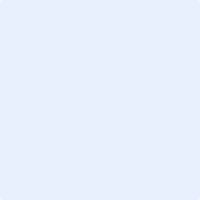 Datum	Name, Vorname	Unterschrift